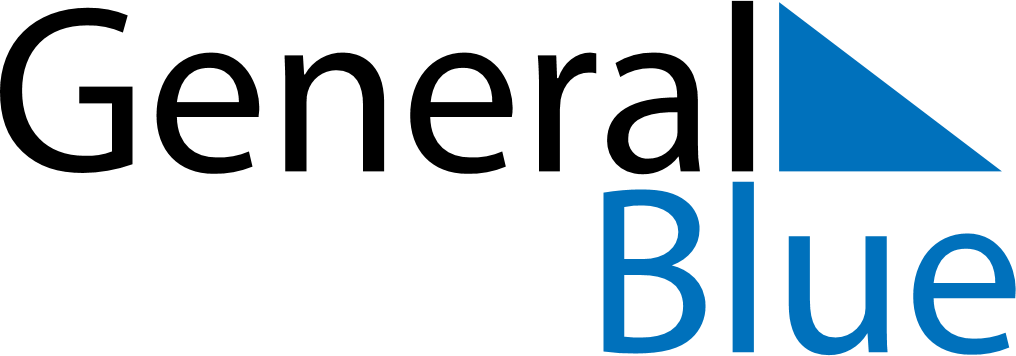 March 2024March 2024March 2024March 2024March 2024March 2024March 2024Al Jubayl, Saudi ArabiaAl Jubayl, Saudi ArabiaAl Jubayl, Saudi ArabiaAl Jubayl, Saudi ArabiaAl Jubayl, Saudi ArabiaAl Jubayl, Saudi ArabiaAl Jubayl, Saudi ArabiaSundayMondayMondayTuesdayWednesdayThursdayFridaySaturday12Sunrise: 6:05 AMSunset: 5:42 PMDaylight: 11 hours and 36 minutes.Sunrise: 6:04 AMSunset: 5:42 PMDaylight: 11 hours and 38 minutes.34456789Sunrise: 6:03 AMSunset: 5:43 PMDaylight: 11 hours and 40 minutes.Sunrise: 6:02 AMSunset: 5:43 PMDaylight: 11 hours and 41 minutes.Sunrise: 6:02 AMSunset: 5:43 PMDaylight: 11 hours and 41 minutes.Sunrise: 6:01 AMSunset: 5:44 PMDaylight: 11 hours and 43 minutes.Sunrise: 6:00 AMSunset: 5:45 PMDaylight: 11 hours and 44 minutes.Sunrise: 5:59 AMSunset: 5:45 PMDaylight: 11 hours and 46 minutes.Sunrise: 5:58 AMSunset: 5:46 PMDaylight: 11 hours and 47 minutes.Sunrise: 5:57 AMSunset: 5:46 PMDaylight: 11 hours and 49 minutes.1011111213141516Sunrise: 5:56 AMSunset: 5:47 PMDaylight: 11 hours and 51 minutes.Sunrise: 5:55 AMSunset: 5:47 PMDaylight: 11 hours and 52 minutes.Sunrise: 5:55 AMSunset: 5:47 PMDaylight: 11 hours and 52 minutes.Sunrise: 5:54 AMSunset: 5:48 PMDaylight: 11 hours and 54 minutes.Sunrise: 5:52 AMSunset: 5:48 PMDaylight: 11 hours and 55 minutes.Sunrise: 5:51 AMSunset: 5:49 PMDaylight: 11 hours and 57 minutes.Sunrise: 5:50 AMSunset: 5:50 PMDaylight: 11 hours and 59 minutes.Sunrise: 5:49 AMSunset: 5:50 PMDaylight: 12 hours and 0 minutes.1718181920212223Sunrise: 5:48 AMSunset: 5:51 PMDaylight: 12 hours and 2 minutes.Sunrise: 5:47 AMSunset: 5:51 PMDaylight: 12 hours and 4 minutes.Sunrise: 5:47 AMSunset: 5:51 PMDaylight: 12 hours and 4 minutes.Sunrise: 5:46 AMSunset: 5:52 PMDaylight: 12 hours and 5 minutes.Sunrise: 5:45 AMSunset: 5:52 PMDaylight: 12 hours and 7 minutes.Sunrise: 5:44 AMSunset: 5:53 PMDaylight: 12 hours and 8 minutes.Sunrise: 5:43 AMSunset: 5:53 PMDaylight: 12 hours and 10 minutes.Sunrise: 5:41 AMSunset: 5:54 PMDaylight: 12 hours and 12 minutes.2425252627282930Sunrise: 5:40 AMSunset: 5:54 PMDaylight: 12 hours and 13 minutes.Sunrise: 5:39 AMSunset: 5:55 PMDaylight: 12 hours and 15 minutes.Sunrise: 5:39 AMSunset: 5:55 PMDaylight: 12 hours and 15 minutes.Sunrise: 5:38 AMSunset: 5:55 PMDaylight: 12 hours and 16 minutes.Sunrise: 5:37 AMSunset: 5:56 PMDaylight: 12 hours and 18 minutes.Sunrise: 5:36 AMSunset: 5:56 PMDaylight: 12 hours and 20 minutes.Sunrise: 5:35 AMSunset: 5:57 PMDaylight: 12 hours and 21 minutes.Sunrise: 5:34 AMSunset: 5:57 PMDaylight: 12 hours and 23 minutes.31Sunrise: 5:33 AMSunset: 5:58 PMDaylight: 12 hours and 24 minutes.